Professor of Theology
Nazarene Theological Seminary seeks applicants for an open-rank professor of Theology. 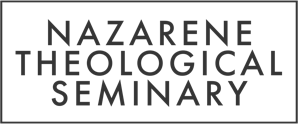 Candidates must hold (or be near completion of) a terminal degree in Theology, preferably a Ph.D. or Th.D., and have a record of excellence, or demonstrate promise, in teaching, scholarship, and ecclesial practice. The successful candidate will bring expertise from one of the following disciplines: constructive, historical, philosophical, or contemporary theology.  Candidates should demonstrate familiarity with changing ministerial contexts and innovative approaches to teaching and Christian practice.Responsibilities will include teaching graduate introductory classes and specialized courses, including courses in Wesleyan theology. Additional responsibilities include advising Doctor of Ministry students and participation in the spiritual formation of students. NTS faculty teach in asynchronous, hybrid, and cohort formats, with standard teaching loads of 6 courses (18 credit hours) per academic year. Faculty should be in harmony with the theological foundations of the Church of the Nazarene as expressed in the Articles of Faith, Covenant of Christian Character, and Covenant of Christian Conduct in the Manual of the Church of the Nazarene, and should fully support the mission of the Seminary.  NTS faculty live around the United States, committing to physical presence at regularly scheduled gatherings throughout the academic year, and subject to the Seminary’s remote work policy.Application Process: Evaluation of applications will begin October 15, and continue until the position is filled, with a start date as early as August 2023. Rank and salary are dependent upon qualifications and experience. NTS is an Equal Opportunity Employer. Candidates from underrepresented groups are encouraged to apply. Application materials should include:Cover letterCurriculum vitae with a list of at least three references500-word statement that describes the candidate’s pedagogical approach and scholarly agendaPlease submit all materials electronically to: HR@nts.edu. Please include “Faculty position – YOUR NAME” as the subject line. Questions regarding the position should be directed to both:Dr. Dean Blevins, Chair of the Search Committee (dean.blevins@nts.edu)Dr. Sarah Coleson-Derck, Dean of the Faculty (sarah.coleson-derck@nts.edu)Further Information:Nazarene Theological Seminary exists to form faithful and effective ministers of the Gospel of Jesus Christ to participate in the reconciling of the world to God. In pursuing this mission, NTS seeks: To explore and develop the Wesleyan-holiness tradition, as a graduate school of theologyTo support the calling of women and men in ministryTo know and love the Lord, walk with the Lord, and speak of the Lord with charity and hospitalityTo ground persons in the community of faith and in theological disciplines for the practice of ministry in diverse contexts throughout the worldTo serve as a theological resource for the church, particularly the Church of the NazareneNTS currently enrolls approximately 250 students, across four Master’s degrees and four tracks in a Doctor of Ministry.  Multiple academic lectureships complement these programs, in addition to non-traditional courses and events offered through the Praxis Center and Wynkoop Center for Women in Leadership. To learn more about NTS visit, www.nts.edu.Nazarene Theological Seminary1700 E. Meyer Blvd. | Kansas City, MO 64131816-268-5412